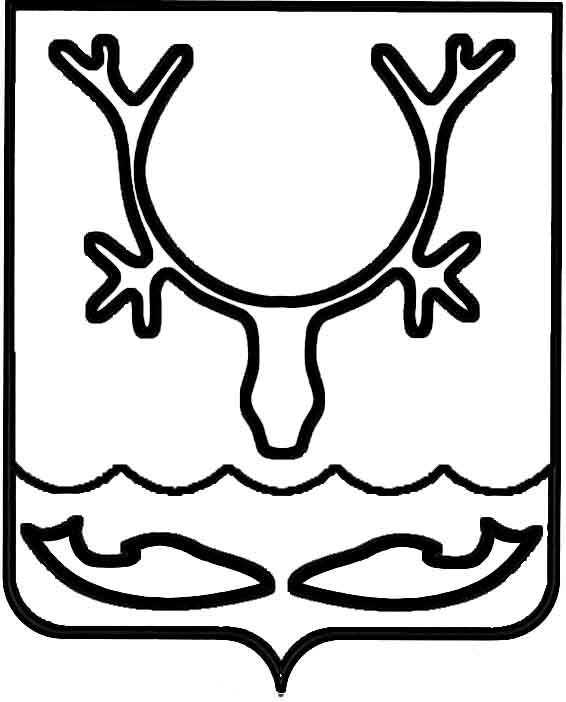 Администрация муниципального образования
"Городской округ "Город Нарьян-Мар"ПОСТАНОВЛЕНИЕОб утверждении Порядка организации проведения общественных обсуждений намечаемой хозяйственной и иной деятельности на территории муниципального образования "Городской округ "Город Нарьян-Мар", которая подлежит экологической экспертизеВ соответствии с Федеральным законом от 23.11.1995 № 174-ФЗ 
"Об экологической экспертизе", Федеральным законом от 10.01.2002 № 7-ФЗ 
"Об охране окружающей среды", Федеральным законом от 06.10.2003 № 131-ФЗ 
"Об общих принципах организации местного самоуправления в Российской Федерации", приказом Государственного комитета Российской Федерации по охране окружающей среды от 16.05.2000 № 372 "Об утверждении Положения об оценке воздействия намечаемой хозяйственной и иной деятельности на окружающую среду 
в Российской Федерации", на основании Устава муниципального образования "Городской округ "Город Нарьян-Мар" Администрация муниципального образования "Городской округ "Город Нарьян-Мар" П О С Т А Н О В Л Я Е Т:1.	Утвердить Порядок организации проведения общественных обсуждений намечаемой хозяйственной и иной деятельности на территории муниципального образования "Городской округ "Город Нарьян-Мар", которая подлежит экологической экспертизе (Приложение).2.	Признать утратившим силу постановление Администрации МО "Городской округ "Город Нарьян-Мар" от 15.09.2016 № 980 "Об утверждении Порядка организации проведения общественных слушаний намечаемой хозяйственной и иной деятельности, которая подлежит экологической экспертизе, на территории муниципального образования "Городской округ "Город Нарьян-Мар". 3.	Настоящее постановление вступает в силу после официального опубликования. ПриложениеУТВЕРЖДЕНпостановлением Администрациимуниципального образования "Городской округ "Город Нарьян-Мар"от 13.04.2020 № 276Порядокорганизации проведения общественных обсуждений намечаемой хозяйственной и иной деятельности на территории муниципального образования "Городской округ "Город Нарьян-Мар", которая подлежит экологической экспертизе1. Общие положения1.1.	Настоящий Порядок определяет процедуру организации и проведения общественных обсуждений намечаемой хозяйственной и иной деятельности 
на территории муниципального образования "Городской округ "Город 
Нарьян-Мар", которая подлежит экологической экспертизе (далее – Порядок).1.2.	Реализация Порядка направлена на решение следующих задач:1.2.1.	Информирование общественности о намечаемой хозяйственной 
и иной деятельности и ее возможном воздействии на окружающую среду.1.2.2.	Выявление и учет общественных предпочтений при принятии юридическим или физическим лицом, отвечающим за подготовку документации 
по намечаемой деятельности, решений, касающихся намечаемой хозяйственной 
и иной деятельности.2. Основные понятия2.1.	Заказчик (инициатор общественных обсуждений) – юридическое 
или физическое лицо, отвечающее за подготовку материалов по оценке воздействия по намечаемой деятельности в соответствии с нормативными требованиями, предъявляемыми к данному виду деятельности, и представляющее документацию 
по намечаемой деятельности на экологическую экспертизу.2.2.	Материалы по оценке воздействия – комплект документации, подготовленный при проведении оценки воздействия намечаемой деятельности 
на окружающую среду и являющийся частью документации, представляемой 
на экологическую экспертизу.2.3.	Уполномоченный орган – отдел муниципального контроля управления жилищно-коммунального хозяйства Администрации муниципального образования "Городской округ "Город Нарьян-Мар".Соисполнителем в организации общественных обсуждений выступает управление организационно-информационного обеспечения Администрации муниципального образования "Городской округ "Город Нарьян-Мар". 2.4.	Общественные обсуждения – комплекс мероприятий, проводимых 
в рамках оценки воздействия на окружающую среду (ОВОС), направленных 
на информирование общественности о намечаемой хозяйственной и иной деятельности, которая подлежит экологической экспертизе, и о ее возможном воздействии на окружающую среду с целью выявления общественных предпочтений и их учета в процессе оценки воздействия.2.5.	Общественные обсуждения проводятся в форме общественных слушаний, опросов населения, референдума. 2.6.	Общественность муниципального образования "Городской округ "Город Нарьян-Мар" – физические и юридические лица, интересы которых прямо 
или косвенно затрагиваются экологическими, социальными и экономическими последствиями намечаемой хозяйственной и иной деятельности на территории муниципального образования "Городской округ "Город Нарьян-Мар".2.7.	Понятия, используемые в настоящем Порядке и не определенные 
в тексте указанного Порядка, применяются в значениях, определенных Положением об оценке воздействия намечаемой хозяйственной и иной деятельности 
на окружающую среду в Российской Федерации, утвержденным Приказом Госкомэкологии России от 16.05.2000 № 372.3. Предмет общественных обсуждений, участники общественных обсуждений3.1.	Предметом общественных обсуждений являются объекты государственной экологической экспертизы хозяйственной и иной деятельности, намечаемой к реализации на территории муниципального образования "Городской округ "Город Нарьян-Мар", в соответствии с законодательством об экологической экспертизе, градостроительным и природоохранным законодательством.3.2.	Правом участвовать в общественных обсуждениях обладают жители муниципального образования "Городской округ "Город Нарьян-Мар", достигшие 
к моменту проведения общественных обсуждений 18 лет, и общественность муниципального образования. 4. Назначение общественных обсуждений4.1.	Заказчик подает в уполномоченный орган письменное заявление 
о намерении провести общественные обсуждения.Заявление должно содержать:1)	наименование и адрес заказчика или его представителя;2)	название, цель и месторасположение намечаемой деятельности;3)	сроки проведения оценки воздействия на окружающую среду;4)	указание должностного лица заказчика, ответственного за организацию 
и проведение общественных обсуждений, номер телефона (факса), адрес электронной почты (при наличии);5)	форму проведения общественных обсуждений. К заявлению прилагаются материалы по оценке воздействия на окружающую среду.4.2.	Уполномоченный орган в 7-дневный срок со дня получения заявления осуществляет подготовку проекта постановления Администрации муниципального образования "Городской округ "Город Нарьян-Мар" о проведении общественных обсуждений.В постановлении Администрации муниципального образования "Городской округ "Город Нарьян-Мар" о назначении общественных обсуждений указываются:1)	наименование заказчика, осуществляющего организацию и проведение общественных обсуждений;2)	название, цель и месторасположение намечаемой деятельности;3)	дата проведения общественных обсуждений (не позднее чем за 30 дней 
до окончания общественных обсуждений по оценке воздействия на окружающую среду);4)	место проведения общественных обсуждений;5)	сроки и место ознакомления с документами оценки воздействия 
на окружающую среду.4.3.	Уполномоченный орган, ответственный за размещение информации 
о дате, месте и времени проведения общественных обсуждений, месте нахождения материалов об оценке воздействия на окружающую среду и условиях ознакомления 
с ними на официальном сайте Администрации муниципального образования "Городской округ "Город Нарьян-Мар", размещает ее в информационно-телекоммуникационной сети "Интернет" не позднее чем за 30 дней до начала проведения общественных обсуждений.4.4.	Информация об оценке воздействия на окружающую среду публикуется заказчиком в официальных изданиях федеральных органов исполнительной власти (для объектов экспертизы федерального уровня), в официальных изданиях органов исполнительной власти субъектов Российской Федерации и органов местного самоуправления, на территории которых намечается реализация объекта государственной экологической экспертизы, с указанием следующей информации:1)	название, цели и месторасположение намечаемой деятельности;2)	наименование и адрес заказчика или его представителя;3)	срок проведения общественных обсуждений;4)	дата и место проведения общественных обсуждений;5)	срок и место доступности материалов по оценке воздействия 
на окружающую среду;6)	срок подачи запросов и предложений, который не может быть менее 
20 дней со дня опубликования информационного сообщения.5. Проведение общественных обсуждений в форме общественных слушаний5.1.	Общественные обсуждения в форме общественных слушаний проводятся уполномоченным органом.5.2.	В день проведения общественных обсуждений в форме общественных слушаний заказчиком проводится регистрация участников общественных слушаний.5.3.	Процедура общественных слушаний включает в себя:5.3.1.	Доклады представителей заказчика, проектировщика, содержащие информацию обо всех поступивших в период общественных обсуждений замечаниях и предложениях и их учете на всех этапах процесса оценки воздействия 
на окружающую среду.5.3.2.	Выступления по теме общественных слушаний иных участников общественных слушаний, пожелавших высказаться.5.3.3.	Ответы на поступившие вопросы по теме общественных слушаний.5.4.	По согласованию с заказчиком общественные слушания могут быть проведены в режиме видеоконференции. 5.5.	Ведение протокола общественных слушаний обеспечивает заказчик (его представитель), в протоколе четко формируются основные вопросы слушаний, 
а также предмет разногласий между общественностью и заказчиком (если таковой был выявлен).5.6.	Протокол подписывается представителями заказчика, уполномоченного органа, представителями общественности, выбранными на общественных слушаниях.5.7.	Протокол общественных слушаний по одному экземпляру передается 
в уполномоченный орган, заказчику, уполномоченному органу в области государственной экологической экспертизы.5.8.	Протокол хранится в Администрации муниципального образования "Городской округ "Город Нарьян-Мар" и предъявляется для ознакомления любым заинтересованным лицам.6. Проведение общественных обсуждений в форме опроса, референдума 6.1.	Общественные обсуждения в форме опроса, референдума проводятся уполномоченным органом.6.2.	Проведение общественных обсуждений в форме опроса, референдума осуществляется в соответствии с законодательством Российской Федерации. 13.04.2020№276Глава города Нарьян-Мара О.О. Белак